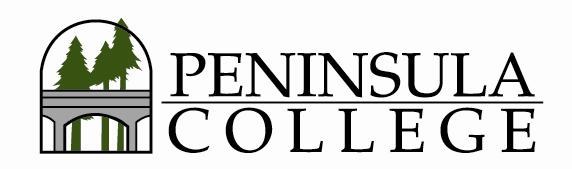             Special Meeting of the Board of Trustees                        April 11, 2022, 4:30 p.m.                          Cornaby Center (A-12)Trustees:Mike Glenn, ChairDwayne Johnson, Vice ChairMike MaxwellJoe FloydClaire RoneyROLL CALL and DETERMINATION OF QUORUMMODIFICATION TO AGENDAPUBLIC FORUMEXECUTIVE SESSION ADJOURNMENT